Map to Natsunoya Tea House, 1935 Makanani DriveNorth on Pali Hwy, take Wyllie St exit, or North on Nuuanu or LilihaTurn Left on Wyllie StreetTurn Left on Alewa DriveAt the 3 way intersection, turn left on Aulii StreetAt the end of Aulii Street, Natsunoya Tea House is on the left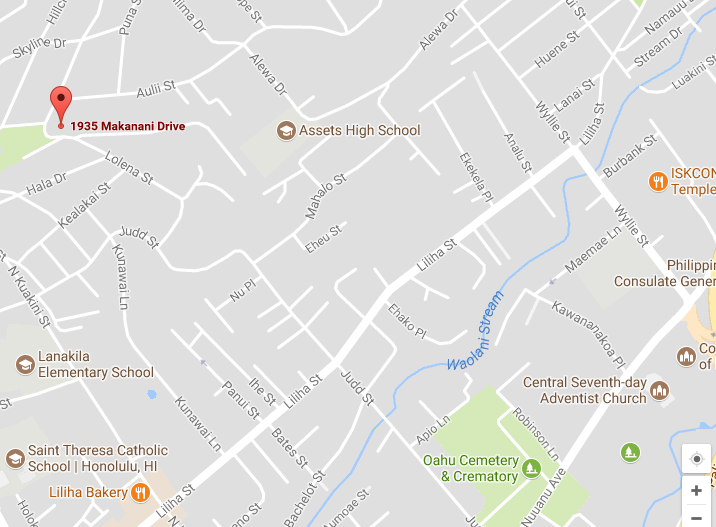 